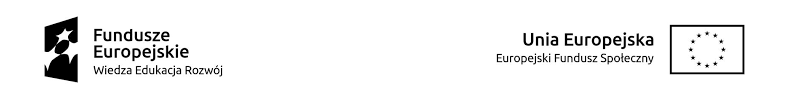 HARMONOGRAM ODBYWANIA SIĘ KONKURSU NA MIKROPROJEKTYw ramach projektu pt. „RAZEM MOŻEMY WIĘCEJ”POWR.01.04.00-00-0012/18MIEJSCE: zajęcia online
L.pRodzaj zajęć Lista obecnościData spotkaniaGodziny spotkania1.Konkurs na mikroprojekty   (grupa 5-osobowa)Uczestnik 128.01.202114.00-16.001.Konkurs na mikroprojekty   (grupa 5-osobowa)Uczestnik 228.01.202114.00-16.001.Konkurs na mikroprojekty   (grupa 5-osobowa)Uczestnik 328.01.202114.00-16.001.Konkurs na mikroprojekty   (grupa 5-osobowa)Uczestnik 428.01.202114.00-16.001.Konkurs na mikroprojekty   (grupa 5-osobowa)Uczestnik 528.01.202114.00-16.002.Konkurs na mikroprojekty    (grupa 5-osobowa)Uczestnik 128.01.202016.00-18.002.Konkurs na mikroprojekty    (grupa 5-osobowa)Uczestnik 228.01.202016.00-18.002.Konkurs na mikroprojekty    (grupa 5-osobowa)Uczestnik 328.01.202016.00-18.002.Konkurs na mikroprojekty    (grupa 5-osobowa)Uczestnik 428.01.202016.00-18.002.Konkurs na mikroprojekty    (grupa 5-osobowa)Uczestnik 528.01.202016.00-18.00